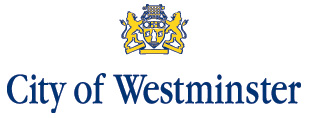 Job TitleJob TitleCurriculum AdministratorCurriculum AdministratorCurriculum AdministratorCurriculum AdministratorDepartmentDepartmentWAES Admin WAES Admin WAES Admin WAES Admin UnitUnitUnitUnitWestminster City Council has Tri-Borough working arrangements with Hammersmith and Fulham Council and the Royal Borough of Kensington and Chelsea for the provision of some services. Under S113 of the Local Government Act 1972 you may be required to act on behalf of one or both of these other boroughs.  This may mean that the location of your employment will vary.Westminster City Council has Tri-Borough working arrangements with Hammersmith and Fulham Council and the Royal Borough of Kensington and Chelsea for the provision of some services. Under S113 of the Local Government Act 1972 you may be required to act on behalf of one or both of these other boroughs.  This may mean that the location of your employment will vary.Westminster City Council has Tri-Borough working arrangements with Hammersmith and Fulham Council and the Royal Borough of Kensington and Chelsea for the provision of some services. Under S113 of the Local Government Act 1972 you may be required to act on behalf of one or both of these other boroughs.  This may mean that the location of your employment will vary.Westminster City Council has Tri-Borough working arrangements with Hammersmith and Fulham Council and the Royal Borough of Kensington and Chelsea for the provision of some services. Under S113 of the Local Government Act 1972 you may be required to act on behalf of one or both of these other boroughs.  This may mean that the location of your employment will vary.Band Band Band 2 Steps 1-2; Broadband Terms and ConditionsBand 2 Steps 1-2; Broadband Terms and ConditionsBand 2 Steps 1-2; Broadband Terms and ConditionsBand 2 Steps 1-2; Broadband Terms and ConditionsDate Valid Date Valid September 2018September 2018September 2018September 2018Responsible toResponsible toLearner Inclusion ManagerLearner Inclusion ManagerLearner Inclusion ManagerLearner Inclusion ManagerStaff ManagedStaff ManagedStaff ManagedStaff ManagedStaff ManagedStaff ManagedDirect Reports:Temps/ managed per annumTemps/ managed per annumProject staff managed per annumProject staff managed per annumAre staff highly mobile or based on different sites?No:0No:0No:0No;0No;0Yes  (delete as app)Budgets managedStaffing £0Staffing £0Staffing £0Other £0Other £0Purpose of Job; (Brief summary of why the job exists, what the main outcomes expected are, taking into account workforce planning)Purpose of Job; (Brief summary of why the job exists, what the main outcomes expected are, taking into account workforce planning)Purpose of Job; (Brief summary of why the job exists, what the main outcomes expected are, taking into account workforce planning)Purpose of Job; (Brief summary of why the job exists, what the main outcomes expected are, taking into account workforce planning)Purpose of Job; (Brief summary of why the job exists, what the main outcomes expected are, taking into account workforce planning)Purpose of Job; (Brief summary of why the job exists, what the main outcomes expected are, taking into account workforce planning)To provide administrative support to the LDD department and carry out the full range of administrative duties across LDD and Childcare.To provide administrative support to the LDD department and carry out the full range of administrative duties across LDD and Childcare.To provide administrative support to the LDD department and carry out the full range of administrative duties across LDD and Childcare.To provide administrative support to the LDD department and carry out the full range of administrative duties across LDD and Childcare.To provide administrative support to the LDD department and carry out the full range of administrative duties across LDD and Childcare.To provide administrative support to the LDD department and carry out the full range of administrative duties across LDD and Childcare.Key duties and responsibilities:Key duties and responsibilities:Key duties and responsibilities:Key duties and responsibilities:Key duties and responsibilities:Key duties and responsibilities:Provide an effective and efficient administrative support service within LDD and ChildcareRun weekly attendance and punctuality reports from EBS and distribute to tutors and managers as appropriate. Support tutors and Learning Support Assistant to manage punctuality and attendance by contacting learners highlighted as at risk of poor attendance.Ensure that learners are contacted when classes are cancelled, provide a central contact point for learner absence and ensure that this information is passed on and followed up as appropriate. Where appropriate keep assessment and confidential statements for LDD learners and liaise with parents and carers to support those learners.Provide support for exam entries / RAPRA by collating learner data and distributing forms to relevant course tutor for checking and tracking the submission to exams within required timescales. Be responsible for retrieving and collating achievement and relaying this data to MIS and Education and Training Manager as appropriate.Deal with routine enquiries from learners, parents, carers, staff and members of the public via written correspondence, telephone and in person. Provide support for the quality process by collating the required paperwork and data, including monitoring and reporting non-compliance by course tutors including course SARs and course evaluations.Be responsible for ordering stationery, books, specialised equipment and resources, and arranging distribution to the relevant site.Provide administrative support during assessment and enrolment periods, and emergency cover for exam invigilation. Provide administration support for Childcare as requested by the mangerLiaising with external childcare providers and processing childcare invoices and paymentsSupport learners accessing internal and external childcare providersProvide cover for other staff providing administrative support when required to do so.Operate and maintain manual and computerised office storage and retrieval systemsPhotocopy and despatch large mail-outs or paper work as necessaryBe prepared to work at any of the Services’ sites when required.Carry out the above duties in a customer focused, professional, diplomatic and confidential mannerGeneralTo actively promote equality and diversity in all aspects of work with and for the Service.To take responsibility for own professional development and participate in relevant internal and external activities;To implement the College’s health and safety policies and practices.To carry out the above duties within the requirements of the Data Protection Act. To carry out the above duties in a confidential and sensitive manner.The post holder will be required to undertake such duties as may reasonably be expected.  All members of staff are expected to be professional, co-operative and flexible within the needs of the post, the department and the Service. Provide an effective and efficient administrative support service within LDD and ChildcareRun weekly attendance and punctuality reports from EBS and distribute to tutors and managers as appropriate. Support tutors and Learning Support Assistant to manage punctuality and attendance by contacting learners highlighted as at risk of poor attendance.Ensure that learners are contacted when classes are cancelled, provide a central contact point for learner absence and ensure that this information is passed on and followed up as appropriate. Where appropriate keep assessment and confidential statements for LDD learners and liaise with parents and carers to support those learners.Provide support for exam entries / RAPRA by collating learner data and distributing forms to relevant course tutor for checking and tracking the submission to exams within required timescales. Be responsible for retrieving and collating achievement and relaying this data to MIS and Education and Training Manager as appropriate.Deal with routine enquiries from learners, parents, carers, staff and members of the public via written correspondence, telephone and in person. Provide support for the quality process by collating the required paperwork and data, including monitoring and reporting non-compliance by course tutors including course SARs and course evaluations.Be responsible for ordering stationery, books, specialised equipment and resources, and arranging distribution to the relevant site.Provide administrative support during assessment and enrolment periods, and emergency cover for exam invigilation. Provide administration support for Childcare as requested by the mangerLiaising with external childcare providers and processing childcare invoices and paymentsSupport learners accessing internal and external childcare providersProvide cover for other staff providing administrative support when required to do so.Operate and maintain manual and computerised office storage and retrieval systemsPhotocopy and despatch large mail-outs or paper work as necessaryBe prepared to work at any of the Services’ sites when required.Carry out the above duties in a customer focused, professional, diplomatic and confidential mannerGeneralTo actively promote equality and diversity in all aspects of work with and for the Service.To take responsibility for own professional development and participate in relevant internal and external activities;To implement the College’s health and safety policies and practices.To carry out the above duties within the requirements of the Data Protection Act. To carry out the above duties in a confidential and sensitive manner.The post holder will be required to undertake such duties as may reasonably be expected.  All members of staff are expected to be professional, co-operative and flexible within the needs of the post, the department and the Service. Provide an effective and efficient administrative support service within LDD and ChildcareRun weekly attendance and punctuality reports from EBS and distribute to tutors and managers as appropriate. Support tutors and Learning Support Assistant to manage punctuality and attendance by contacting learners highlighted as at risk of poor attendance.Ensure that learners are contacted when classes are cancelled, provide a central contact point for learner absence and ensure that this information is passed on and followed up as appropriate. Where appropriate keep assessment and confidential statements for LDD learners and liaise with parents and carers to support those learners.Provide support for exam entries / RAPRA by collating learner data and distributing forms to relevant course tutor for checking and tracking the submission to exams within required timescales. Be responsible for retrieving and collating achievement and relaying this data to MIS and Education and Training Manager as appropriate.Deal with routine enquiries from learners, parents, carers, staff and members of the public via written correspondence, telephone and in person. Provide support for the quality process by collating the required paperwork and data, including monitoring and reporting non-compliance by course tutors including course SARs and course evaluations.Be responsible for ordering stationery, books, specialised equipment and resources, and arranging distribution to the relevant site.Provide administrative support during assessment and enrolment periods, and emergency cover for exam invigilation. Provide administration support for Childcare as requested by the mangerLiaising with external childcare providers and processing childcare invoices and paymentsSupport learners accessing internal and external childcare providersProvide cover for other staff providing administrative support when required to do so.Operate and maintain manual and computerised office storage and retrieval systemsPhotocopy and despatch large mail-outs or paper work as necessaryBe prepared to work at any of the Services’ sites when required.Carry out the above duties in a customer focused, professional, diplomatic and confidential mannerGeneralTo actively promote equality and diversity in all aspects of work with and for the Service.To take responsibility for own professional development and participate in relevant internal and external activities;To implement the College’s health and safety policies and practices.To carry out the above duties within the requirements of the Data Protection Act. To carry out the above duties in a confidential and sensitive manner.The post holder will be required to undertake such duties as may reasonably be expected.  All members of staff are expected to be professional, co-operative and flexible within the needs of the post, the department and the Service. Provide an effective and efficient administrative support service within LDD and ChildcareRun weekly attendance and punctuality reports from EBS and distribute to tutors and managers as appropriate. Support tutors and Learning Support Assistant to manage punctuality and attendance by contacting learners highlighted as at risk of poor attendance.Ensure that learners are contacted when classes are cancelled, provide a central contact point for learner absence and ensure that this information is passed on and followed up as appropriate. Where appropriate keep assessment and confidential statements for LDD learners and liaise with parents and carers to support those learners.Provide support for exam entries / RAPRA by collating learner data and distributing forms to relevant course tutor for checking and tracking the submission to exams within required timescales. Be responsible for retrieving and collating achievement and relaying this data to MIS and Education and Training Manager as appropriate.Deal with routine enquiries from learners, parents, carers, staff and members of the public via written correspondence, telephone and in person. Provide support for the quality process by collating the required paperwork and data, including monitoring and reporting non-compliance by course tutors including course SARs and course evaluations.Be responsible for ordering stationery, books, specialised equipment and resources, and arranging distribution to the relevant site.Provide administrative support during assessment and enrolment periods, and emergency cover for exam invigilation. Provide administration support for Childcare as requested by the mangerLiaising with external childcare providers and processing childcare invoices and paymentsSupport learners accessing internal and external childcare providersProvide cover for other staff providing administrative support when required to do so.Operate and maintain manual and computerised office storage and retrieval systemsPhotocopy and despatch large mail-outs or paper work as necessaryBe prepared to work at any of the Services’ sites when required.Carry out the above duties in a customer focused, professional, diplomatic and confidential mannerGeneralTo actively promote equality and diversity in all aspects of work with and for the Service.To take responsibility for own professional development and participate in relevant internal and external activities;To implement the College’s health and safety policies and practices.To carry out the above duties within the requirements of the Data Protection Act. To carry out the above duties in a confidential and sensitive manner.The post holder will be required to undertake such duties as may reasonably be expected.  All members of staff are expected to be professional, co-operative and flexible within the needs of the post, the department and the Service. Provide an effective and efficient administrative support service within LDD and ChildcareRun weekly attendance and punctuality reports from EBS and distribute to tutors and managers as appropriate. Support tutors and Learning Support Assistant to manage punctuality and attendance by contacting learners highlighted as at risk of poor attendance.Ensure that learners are contacted when classes are cancelled, provide a central contact point for learner absence and ensure that this information is passed on and followed up as appropriate. Where appropriate keep assessment and confidential statements for LDD learners and liaise with parents and carers to support those learners.Provide support for exam entries / RAPRA by collating learner data and distributing forms to relevant course tutor for checking and tracking the submission to exams within required timescales. Be responsible for retrieving and collating achievement and relaying this data to MIS and Education and Training Manager as appropriate.Deal with routine enquiries from learners, parents, carers, staff and members of the public via written correspondence, telephone and in person. Provide support for the quality process by collating the required paperwork and data, including monitoring and reporting non-compliance by course tutors including course SARs and course evaluations.Be responsible for ordering stationery, books, specialised equipment and resources, and arranging distribution to the relevant site.Provide administrative support during assessment and enrolment periods, and emergency cover for exam invigilation. Provide administration support for Childcare as requested by the mangerLiaising with external childcare providers and processing childcare invoices and paymentsSupport learners accessing internal and external childcare providersProvide cover for other staff providing administrative support when required to do so.Operate and maintain manual and computerised office storage and retrieval systemsPhotocopy and despatch large mail-outs or paper work as necessaryBe prepared to work at any of the Services’ sites when required.Carry out the above duties in a customer focused, professional, diplomatic and confidential mannerGeneralTo actively promote equality and diversity in all aspects of work with and for the Service.To take responsibility for own professional development and participate in relevant internal and external activities;To implement the College’s health and safety policies and practices.To carry out the above duties within the requirements of the Data Protection Act. To carry out the above duties in a confidential and sensitive manner.The post holder will be required to undertake such duties as may reasonably be expected.  All members of staff are expected to be professional, co-operative and flexible within the needs of the post, the department and the Service. Provide an effective and efficient administrative support service within LDD and ChildcareRun weekly attendance and punctuality reports from EBS and distribute to tutors and managers as appropriate. Support tutors and Learning Support Assistant to manage punctuality and attendance by contacting learners highlighted as at risk of poor attendance.Ensure that learners are contacted when classes are cancelled, provide a central contact point for learner absence and ensure that this information is passed on and followed up as appropriate. Where appropriate keep assessment and confidential statements for LDD learners and liaise with parents and carers to support those learners.Provide support for exam entries / RAPRA by collating learner data and distributing forms to relevant course tutor for checking and tracking the submission to exams within required timescales. Be responsible for retrieving and collating achievement and relaying this data to MIS and Education and Training Manager as appropriate.Deal with routine enquiries from learners, parents, carers, staff and members of the public via written correspondence, telephone and in person. Provide support for the quality process by collating the required paperwork and data, including monitoring and reporting non-compliance by course tutors including course SARs and course evaluations.Be responsible for ordering stationery, books, specialised equipment and resources, and arranging distribution to the relevant site.Provide administrative support during assessment and enrolment periods, and emergency cover for exam invigilation. Provide administration support for Childcare as requested by the mangerLiaising with external childcare providers and processing childcare invoices and paymentsSupport learners accessing internal and external childcare providersProvide cover for other staff providing administrative support when required to do so.Operate and maintain manual and computerised office storage and retrieval systemsPhotocopy and despatch large mail-outs or paper work as necessaryBe prepared to work at any of the Services’ sites when required.Carry out the above duties in a customer focused, professional, diplomatic and confidential mannerGeneralTo actively promote equality and diversity in all aspects of work with and for the Service.To take responsibility for own professional development and participate in relevant internal and external activities;To implement the College’s health and safety policies and practices.To carry out the above duties within the requirements of the Data Protection Act. To carry out the above duties in a confidential and sensitive manner.The post holder will be required to undertake such duties as may reasonably be expected.  All members of staff are expected to be professional, co-operative and flexible within the needs of the post, the department and the Service. 